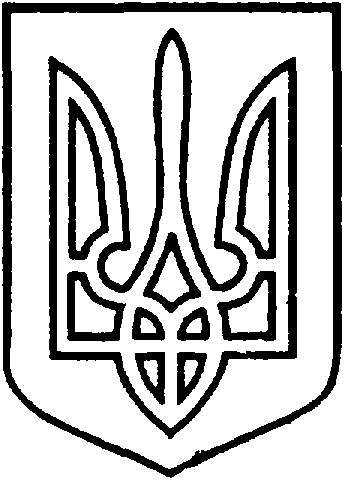 СЄВЄРОДОНЕЦЬКА МІСЬКА ВІЙСЬКОВО-ЦИВІЛЬНА АДМІНІСТРАЦІЯ  СЄВЄРОДОНЕЦЬКОГО РАЙОНУ  ЛУГАНСЬКОЇ  ОБЛАСТІРОЗПОРЯДЖЕННЯкерівника Сєвєродонецької міської  військово-цивільної адміністрації «20» квітня 2021  року                                                              № 526     Про використання в роботі Сєвєродонецькою міською військово-цивільною адміністрацією Сєвєродонецького району Луганської області нормативно-правових актів, затверджених Сєвєродонецькою міською радою та її виконавчим комітетом, а також розпорядження керівника військово-цивільної адміністрації м. Сєвєродонецьк Луганської областіВідповідно до п. 8 ч.3 ст.6 Закону України «Про військово – цивільні адміністрації», «Про місцеве самоврядування в Україні», враховуючи те, що повноваження Сєвєродонецької міської ради та її виконавчих органів здійснює Сєвєродонецька міська військово-цивільна адміністрація Сєвєродонецького району Луганської області,зобовʼязую: Використовувати в роботі  Сєвєродонецької міської військово-цивільної адміністрації Сєвєродонецького району Луганської області нормативно-правові акти, затверджені Сєвєродонецькою міською радою та її виконавчим комітетом, а також розпорядження керівника військово-цивільної адміністрації м. Сєвєродонецьк Луганської області, відповідно до Реєстру (Додаток).Вважати таким, що втратило чинність Розпорядження керівника військово-цивільної адміністрації  м. Сєвєродонецьк Луганської області від 09.09.2021р. №307.Розпорядження  підлягає оприлюдненню.Контроль за виконанням даного розпорядження  покласти на заступника керівника Сєвєродонецької міської військово-цивільної адміністрації Сєвєродонецького району Луганської області Олега КУЗЬМІНОВА.Керівник Сєвєродонецької міськоївійськово-цивільної адміністрації  		                   Олександр СТРЮК Додаток до розпорядження керівникаСєвєродонецькї міської 	військово-цивільної 	адміністрації  Сєвєродонецького 	району Луганської області від «20»квітня 2021 року №526Реєстр нормативно-правових актів, затверджених рішенням сесії Сєвєродонецької міської ради та її виконавчим комітетом, а також розпорядження керівника військово-цивільною адміністрацією 
м. Сєвєродонецьк Луганської областіНачальник управління економічного розвитку				Анастасія ПИВОВАРОВА №з.п.Розробник регуляторного актуНазва регуляторного акту№ регуляторного актуДата прийняття регуляторного акту1Фонд комунального майнаРішення 8-ї сесії міської ради «Про методику розрахунку і порядок використання плати за оренду майна, що є власністю територіальної громади міста Сєвєродонецьк Луганської області»34814.09.2006р.2Управління землеустрою, містобудування та архітектуриРішення 77-ї сесії міської ради  «Про затвердження Положення про порядок переведення жилих приміщень в нежилі та їх реконструкції під розміщення об’єктів невиробничої сфери на території Сєвєродонецької міської ради» 332922.07.2009р.3Управління землеустрою, містобудування та архітектуриРішення 99-ї сесії міськради «Про внесення змін до рішення сесії міської ради №3329 від 22.07.2009р. «Про затвердження Положення про порядок переведення жилих приміщень в нежилі та їх реконструкції під розміщення об’єктів невиробничої сфери на території Сєвєродонецької міської ради»447031.03.2015р.4Управління землеустрою, містобудування та архітектуриРішення 11-ї сесії міської ради «Про встановлення ставки збору за місця для паркування транспортних засобів»32024.02.2011р.5Управління землеустрою, містобудування та архітектуриРішення 24-ї сесії міської ради «Про внесення змін до рішення 11-ї сесії міської ради від 24.02.2011р. №320 «Про встановлення ставки збору за місця для паркування транспортних засобів»99327.10.2011р.6Відділ торгівлі та з захисту прав споживачів Управління економічного розвиткуРішення 30-ї сесії міської ради «Про встановлення фіксованих ставок єдиного податку»125010.01.2012р.7Управління землеустрою, містобудування та архітектуриРішення 56-ї сесії міськради «Про затвердження «Порядку проведення земельних торгів по продажу земельних ділянок або прав на них, розпорядження якими здійснює Сєвєродонецька міська рада»242924.01.2013р.8Управління землеустрою, містобудування та архітектуриРішення 79-ї сесії міськради «Про затвердження Порядку демонтажу засобів зовнішньої реклами в м. Сєвєродонецьку»346730.01.2014р.9Управління землеустрою, містобудування та архітектуриРішення 81-ї сесії міськради «Про затвердження Порядку надання інвалідам місць під установку металевих гаражів для зберігання автомобілів у м.Сєвєродонецьку»355120.02.2014р.10Управління землеустрою, містобудування та архітектуриРішення 89-ї сесії міськради «Про внесення змін до рішення сесії міської ради №3551 від 20.02.2014р. «Про  затвердження Порядку надання інвалідам місць під установку металевих гаражів для зберігання автомобілів у м.Сєвєродонецьку»406225.09.2014р.11Відділ земельних відносинта архітектуриРішення 89-ї сесії міськради «Про внесення  змін до рішення  56-ї  (чергової) сесії  міської ради №2429 від  24.01.2013р. «Про затвердження «Порядку проведення земельних торгів по продажу земельних ділянок або прав на них, розпорядження якими здійснює Сєвєродонецька міська рада»411225.09.2014р.12Управління землеустрою, містобудування та архітектуриРішення 102-ї сесії міськради «Про встановлення податку на майно в частині плати за землю на території населених пунктів Сєвєродонецької міської ради»481525.06.2015р.13Управління землеустрою, містобудування та архітектуриРішення 14-ї сесії міськради «Про затвердження ставок орендної плати за земельні ділянки на території Сєвєродонецької міської ради»47822.06.2016р.14Управління землеустрою, містобудування та архітектуриРішення виконкому  «Про затвердження Порядку розміщення зовнішньої реклами у місті Сєвєродонецьку  в новій редакції» 68314.12.2016р.15Відділ торгівлі та з захисту прав споживачів Управління економічного розвиткуРішення виконкому Сєвєродонецької міської ради  «Про затвердження Положення  про порядок встановлення режиму роботи об’єктів торгівлі, ресторанного господарства  та побутового обслуговування на території м. Сєвєродонецька (у новій редакції)»65508.12.2017р.16Фонд комунального майнаРішення 37 –ї сесії міськради «Про затвердження Методики розрахунку та порядку використання плати за оренду майна, що є власністю  територіальної громади м. Сєвєродонецька Луганської області»211322.12.2017р.17Управління землеустрою, містобудування та архітектуриРішення виконкому  «Про затвердження порядку розміщення майданчиків для паркування транспортних засобів на території
 м. Сєвєродонецька»32018.05.2018р.18Фонд комунального майнаРішення сесії «Про затвердження Положення про порядок списання майна комунальної власності територіальної громади 
м. Сєвєродонецька, переданого у концесію, а також поліпшеного, створеного, придбаного на виконання умов концесійного договору, яке враховується на балансі концесіонера».289830.08.2018р.19Управління землеустрою, містобудування та архітектуриРішення виконкому «Про  затвердження Порядку розміщення торгових майданчиків на території міста Сєвєродонецька»62725.09.2018р.20Відділ торгівлі та з захисту прав споживачів Управління економічного розвиткуРішення виконкому «Про внесення змін до рішення виконавчого комітету Сєвєродонецької міської ради № 424 від 26.06.2018 «Про затвердження Положення про організацію та проведення ярмаркової діяльності на території
м. Сєвєродонецьк»63825.09.2018р.21Відділ по контролю за благоустроєм та санітарним станом містаРішення виконкому  «Про внесення змін до рішення виконавчого комітету Сєвєродонецької міської ради № 409 від 25.06.2018р.«Про затвердження Порядку демонтажу тимчасових споруд для проведення підприємницької діяльності у місті Сєвєродонецьку»85716.11.2018р.22Відділ по контролю за благоустроєм та санітарним станом міста Управління житлово-комунального господарстваРішення сесії  «Про затвердження Правил благоустрою території міста Сєвєродонецька та населених пунктів, що входять до складу Сєвєродонецької міської ради»372712.06.2019р.23Відділ по контролю за благоустроєм та санітарним станом міста Управління житлово-комунального господарстваРішення виконкому «Про затвердження «Положення  про тимчасове користування окремими  елементами благоустрою комунальної власності для розміщення торгових майданчиків, засобівпересувної мережі, атракціонів та тимчасових споруд для провадження підприємницької діяльності  на  території   міста Сєвєродонецька»59810.05.2019р.24Управління землеустрою, містобудування та архітектуриРішення сесії «Про внесення змін до рішення 14-ої (чергової) сесії  Сєвєродонецької міської ради № 478 від 22.06.2016 «Про затвердження ставок орендної плати за земельні ділянки на території Сєвєродонецької міської ради»365910.05.2019р.25Фінансове управлінняПро встановлення ставок та пільг із сплати податку на нерухоме майно, відмінне від земельної ділянки, на 2020 рік371212.06.2019р.26Управління землеустрою, містобудування та архітектури Про внесення змін до рішення 48-ої (чергової) сесії Сєвєродонецької міської ради № 2671 від 26.06.2018 «Про встановлення ставок земельного податку на 2019 рік, на території Сєвєродонецької міської ради366210.06.2019р.27Управління землеустрою, містобудування та архітектуриРішення виконкому«Про внесення змін до рішення виконкому  міської ради №627 від 25.09.2018р. «Про затвердження Порядку розміщення торгових майданчиків на території міста Сєвєродонецька»28113.05.2020р.28Відділ торгівлі та з захисту прав споживачів Управління економічного розвиткуРозпорядження «Про затвердження порядку організації сезонної та святкової торгівлі на території м. Сєвєродонецька (у новій редакції)»115807.12.2020р.29Відділ торгівлі та з захисту прав споживачів Управління економічного розвиткуРозпорядження«Про затвердження  Правил торгівлі на ринках міста Сєвєродонецька (уновій редакції)»116107.12.2020р.30Відділ торгівлі та з захисту прав споживачів Управління економічного розвиткуРозпорядження «Порядок розміщення засобів пересувної дрібно роздрібної торговельної мережі та пересувних об’єктів з надання послуг на території м. Сєвєродонецька (у новій редакції)»116207.12.2020р.31Відділ торгівлі та з захисту прав споживачів Управління економічного розвиткуРозпорядження «Положення про порядок встановлення режиму роботи об’єктів торгівлі, ресторанного господарства та побутового обслуговування населення на території м. Сєвєродонецька" (у новій редакції)»116307.12.2020р.32Відділ по контролю за благоустроєм та санітарним станом міста Управління житлово-комунального господарстваРозпорядження «Про затвердження Порядку демонтажу тимчасових споруд, малих архітектурних форм та засобів пересувної мережі у місті Сєвєродонецьку»117709.12.2020р.